LADY CYCLONES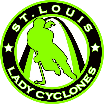 XXU LevelLADY CYCLONESXXU LevelLADY CYCLONESXXU LevelLADY CYCLONESXXU LevelLADY CYCLONESXXU LevelLADY CYCLONESXXU LevelLADY CYCLONESXXU LevelLADY CYCLONESXXU LevelLADY CYCLONESXXU Level